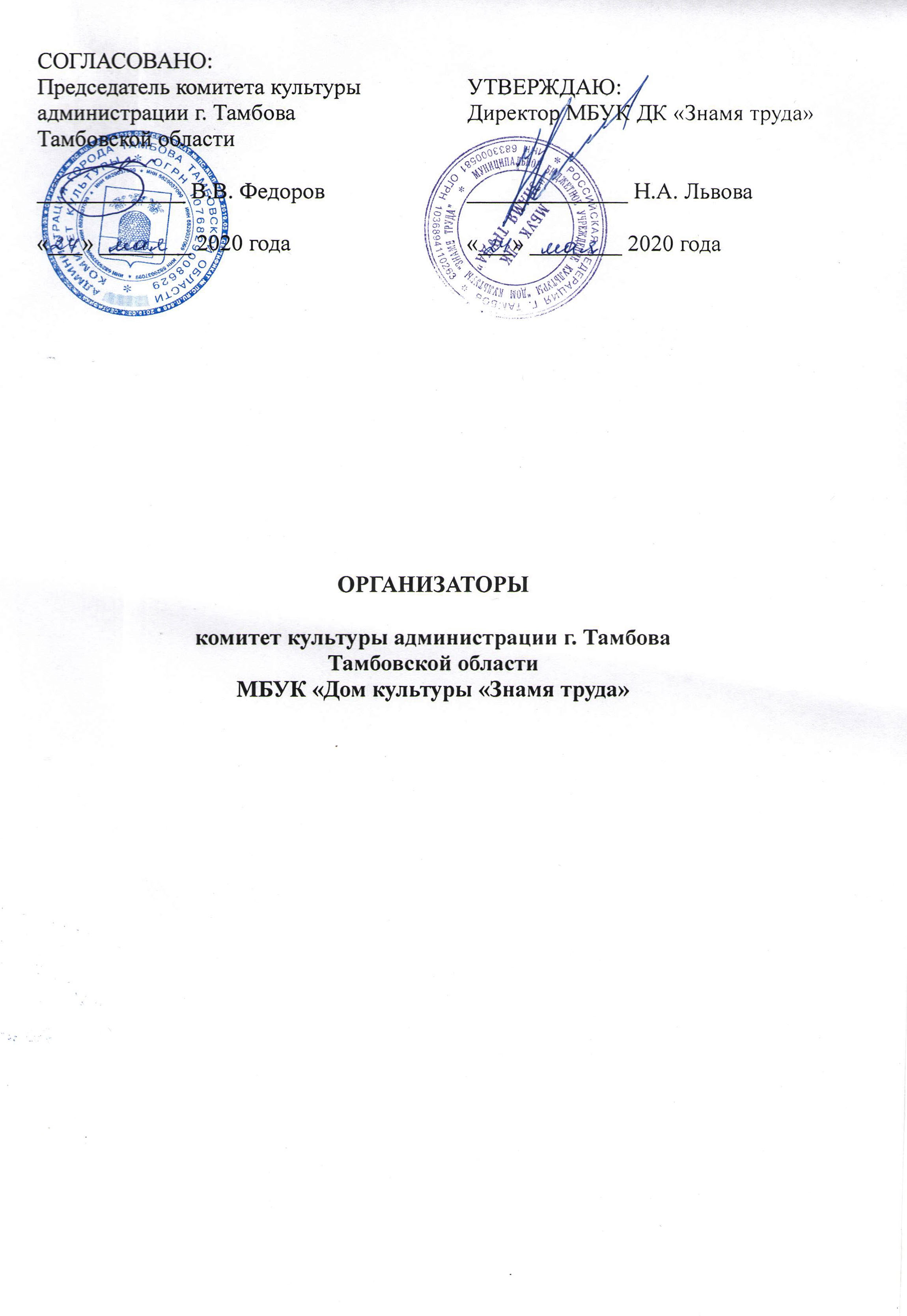 ПОЛОЖЕНИЕо проведении Всероссийский конкурса хореографического творчества «ЛетОnlain» (#ЛетОnlain)Место проведения:МБУК «Дом культуры «Знамя труда» (г. Тамбов, ул. Интернациональная, д.118)социальная сеть Вконтакте (https://vk.com/znamia_truda)Дата проведения:с 1 июня по 31 августа 2020гЦели и задачи конкурса:- Поддержка новых форм оценки творческих коллективов и исполнителей в сложившихся условиях пандемии;- Содействие коллективам в реализации творческого календарного плана;Предоставление возможности отдельным исполнителям и творческим коллективам продемонстрировать свое мастерство в онлайн режиме;Организация открытого пространства для развития творческих контактов в области хореографического творчества;- Создание условий и возможностей для развития танцевальных коллективов;- Развитие творческого потенциала и повышение профессиональной квалификации педагогов и руководителей танцевальных коллективов;- Совершенствование уровня исполнительского и педагогического мастерства.Участники конкурса:В конкурсе принимают участие исполнители различной ведомственной принадлежности, проживающие на территории России, а также в странах ближнего и дальнего зарубежья.Номинации конкурса:Народный и народно-сценический танец (танец разных национальностей, с выдержкой стиля и техники);Современный танец (диско, классический джаз, степ, джаз-модерн, модерн и др.);Эстрадный танец;Классический танец;Деми-классика;Бальный (спортивный) танец;Клубный (уличный) танец (Locking, Popping, Hip-Hop, House, Break-Dance, Crump, Whacking, Vogue, StreetJazz, Dancehall, C-Walk, Electro и др.);Историко-бытовой танец (танец, отражающий переработку народного танцевального материала и особенности определенной эпохи или среды);Фламенко;Танец-шоу;Танцы на колясках (для участников с ОВЗ);Детский танец;Военно-патриотический танец;Вокально-хореографическая композиция;Театрально-хореографическая композиция;Мастер+Ученик (Профессионал+Любитель);Танцевальный спектакльи другие направления (в соответствии с принятыми заявками).Возрастные группы участников конкурса:Возрастная группа - дети до 5 лет включительно;Возрастная группа - дети 6-7 лет;Возрастная группа – дети 8-9 лет;Смешанная детская возрастная группа - дети до 9 лет;Возрастная группа - 10-11 лет;Возрастная группа - 12-13 лет;Смешанная возрастная группа 10-13 лет;Возрастная группа - 14-15 лет;Возрастная группа - 16-17 лет;Возрастная группа - 18 лет и старше;Смешанная старшая возрастная группа 14 лет и старше.*допускается не более 20% несоответствия возраста участников в номере.Порядок проведения конкурса:- Группы конкурсантов (не более 10 танцевальных композиций) будут формироваться по мере поступления заявок.- Зрительское голосование по каждой группе будет проводиться в социальной сети Вконтакте на странице Дома культуры «Знамя труда» (https://vk.com/znamia_truda).- После просмотра конкурсных работ каждой группы участников, будет сформирован итоговый протокол. Рекомендации членов жюри будут высланы заявителю. Результаты конкурса будут размещены на сайте dkzt.ru в течение 5 рабочих дней после завершения голосования по каждой группе.ВАЖНО! Обращаем Ваше внимание, что на конкурсе применяется не соревновательный, а квалификационный принцип оценки номера (без сравнительных характеристик)!Критерии оценки:Техника исполнения - соответствие стилю, уровень сложности, возможности танцора исполнить характерные особенности выбранной танцевальной техники, качество исполнения, ритм, синхронность при исполнении танцаКомпозиция/хореография - лексическое и композиционное решение, выбор танцевальных элементов и их композиция, фигуры, вариация, использование танцевальной площадки, взаимодействие друг с другом, вариативность и оригинальность использования различных связок. Оригинальность балетмейстерского решения, творческая идея,Имидж - самовыражение, презентация, контакт со зрителем, костюм, выражение задуманной идеи в танцевальной композиции, реквизит, макияж. Зрелищность номера. Соответствие репертуара возрастным особенностям участников.
Жюри конкурса:В состав жюри конкурса входят ведущие специалисты, деятели культуры и искусства, преподаватели творческих ВУЗов. Каждый член жюри принимает решение самостоятельно, согласно ТАБЛИЦЕ ПОДСЧЕТА ГОЛОСОВ.По количеству набранных баллов участникам присуждаются следующие звания:Жюри не учитывает материальные возможности, социальную принадлежность, национальность и место жительства конкурсантов – только творчество на абсолютно равных условиях, согласно настоящему Положению. Оргкомитет не влияет на выставление оценок членами жюри и присуждение званий участникам.Зрительское голосование:Помимо оценки профессионального жюри, Оргкомитет предусматривает зрительское голосование за Лучший номер, которое состоится в социальной сети Вконтакте на странице Дома культуры «Знамя труда» (https://vk.com/znamia_truda). Оповещение о его начале будет выслано оргкомитетом в личные сообщения на страницу размещения заявки.Награждение участников конкурса:- Дипломы различных степеней- Диплом победителя зрительского голосования- Благодарственные письмаУсловия подачи заявки:Заявка размещается участником на его странице в социальной сети Вконтакте с хэштэгами: #ЛетОnlain#конкурсТамбов#танцевальныйКонкурс#домкультурыЗнамяТруда (хэштэги ставятся без пробелов).Заявка должна содержать следующую информацию:2.1. Регион (республика, край, область), населенный пункт (город, поселок, деревня),2.2. Ведомственная принадлежность (при наличии),2.3. Название коллектива,2.4. Фамилия, имя отчество руководителя (балетмейстера, педагога, аккомпаниатора),2.5. Название танцевальной композиции,2.6. Номинация и возрастная группа участников (согласно настоящему Положению),2.7. Подписанное конкурсное видео (Регион, название коллектива, название номера) или прикрепить ссылку на конкурсное видео, опубликованое участником конкурса на одном из файловых хостингов: YouTube, Облако Mail.Ru, Яндекс Диск, Google Drive и имеющее открытый доступ и срок хранения материала не менее 30 дней с момента подачи заявки;Каждый исполнитель может участвовать в неограниченном количестве номинаций, на каждый номер оформляется отдельная заявка.ОБРАТИТЕ ВНИМАНИЕ: Подача заявки означает согласие на обработку персональных данных (в соответствии с Федеральным законом №152-ФЗ 
"О персональных данных") и согласие со всеми пунктами настоящего Положения.Требования к видеозаписям:Допускается качественная любительская съемка программы выступления на любой сцене или в классе. На видео должен быть записан один отдельный конкурсный номер. На видеозаписях участников должны быть видны руки, ноги 
и лица конкурсантов. Некачественное видео усложняет формирование оценки 
у членов жюри!Финансовые условия:Организационный взнос за участие в конкурсе составляет 500 рублей за заявку, независимо от количества участников в номере. Организационные взносы имеют целевое назначение: прямые расходы, связанные с содержанием сайта 
и регистрацией заявок, изготовлением дипломов и благодарственных писем, оплату работы членов жюри. После размещения заявки необходимо произвести оплату оргвзноса по реквизитам ДК с Пометкой «ЛетОnlain» и выслать копию квитанции или скриншот на адрес letonlain@yandex.ru. Возможна оплата от юридических лиц (договор и счет будут высланы по требованию).Реквизиты:Муниципальное бюджетное учреждение культуры «Дом культуры «Знамятруда»ИНН 6833000581 КПП 682901001Адрес: 392000, г.Тамбов, ул.Интернациональная, 118УФК по Тамбовской области(МБУК «ДК «Знамя Труда» л/сч. 20646У76150)Отделение ТамбовР/сч 40701810168501000092 БИК 046850001ОКТМО 68701000КБК 00000000000000000130Директор Львова Наталия Александровна, действует на основании УставаКонтакты:Руководитель проекта: Сергей Александрович СилаковTel. / WhatsApp / Viber:8-953-720-41-21Сайт: dkzt.ruГруппа Вконтакте: https://vk.com/znamia_trudaE-mail: letonlain@yandex.ruЖдем всех желающих на нашей импровизированной сцене,площадке Дома культуры «Знамя труда» в социальной сети Вконтакте (https://vk.com/znamia_truda).Гран-При40 балловЛауреат I степени39-35 балловЛауреат II степени34-31 балл        Лауреат III степени30-27 баллов        Дипломантменее 26 баллов